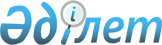 О переименовании некоторых населенных пунктов Жамбылской областиСовместные постановление акимата Жамбылской области от 29 июля 2022 года № 165 и решение Жамбылского областного маслихата от 29 июля 2022 года № 19-5. Зарегистрировано в Министерстве юстиции Республики Казахстан 3 августа 2022 года № 29002
      В соответствии с подпунктом 4) статьи 11 Закона Республики Казахстан "Об административно-территориальном устройстве Республики Казахстан", на основании заключения областной ономастической комиссии при акимате Жамбылской области от 30 ноября 2021 года и с учетом мнения населения соответствующей территории акимат Жамбылской области ПОСТАНОВЛЯЕТ и Жамбылский областной маслихат РЕШИЛ:
      1. Переименовать следующие села Жамбылской области:
      село Пригородное Каройского сельского округа Жамбылского района в село Сұлутөр;
      село Буденое Туркестанского сельского округа Сарысуского района в село Арыстанды;
      село Ушарал Тогызкентского сельского округа Сарысуского района в село Әбілда;
      село Амангельды Саду Шакировского сельского округа Таласского района в село Тамабек.
      2. Настоящее совместное постановление акимата Жамбылской области и решение Жамбылского областного маслихата вводится в действие по истечении десяти календарных дней после дня их первого официального опубликования.
					© 2012. РГП на ПХВ «Институт законодательства и правовой информации Республики Казахстан» Министерства юстиции Республики Казахстан
				
      Аким Жамбылской 

      области 

Н. Нуржигитов

      Секретарь Жамбылского 

      областного маслихата 

М. Сарыбеков
